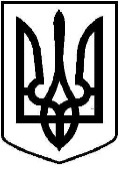 ЧОРТКІВСЬКА    МІСЬКА    РАДАВИКОНАВЧИЙ КОМІТЕТР І Ш Е Н Н Я 20 грудня 2021 року 					                                             № 580Про затвердження конкурсної документаціїз вибору керуючої компанії індустріального парку «Chortkiv-West»З метою вибору на конкурентних засадах керуючої компанії індустріального парку «Chortkiv-West» шляхом організації і проведення відкритого конкурсу, керуючись Законом України «Про місцеве самоврядування в Україні», Законом України «Про індустріальні парки», на виконання рішень сесії Чортківської міської ради від 25 жовтня 2019 року №1623 «Про організацію та проведення конкурсу з вибору керуючої компанії індустріального парку «Chortkiv-West», від 27 серпня 2021 року № 594 «Про внесення змін до рішення сесії міської ради від 25 жовтня 2019 року №1623 «Про організацію та проведення конкурсу з вибору керуючої компанії індустріального парку «Chortkiv-West», виконавчий комітет міської  радиВИРІШИВ:1. Затвердити конкурсну документацію з вибору керуючої компанії індустріального парку «Chortkiv-West» згідно з додатком.2. Визначити датою проведення конкурсу з вибору керуючої компанії індустріального парку «Chortkiv-West» 21 січня 2021 року.3. Встановити термін прийому конкурсних пропозицій (заявок) з 21 грудня 2021 року по 19 січня 2022 року.4. Контроль за виконанням даного рішення покласти на заступницю міського голови з питань діяльності виконавчих органів міської ради Людмилу Колісник.Міський голова                                                                Володимир ШМАТЬКО